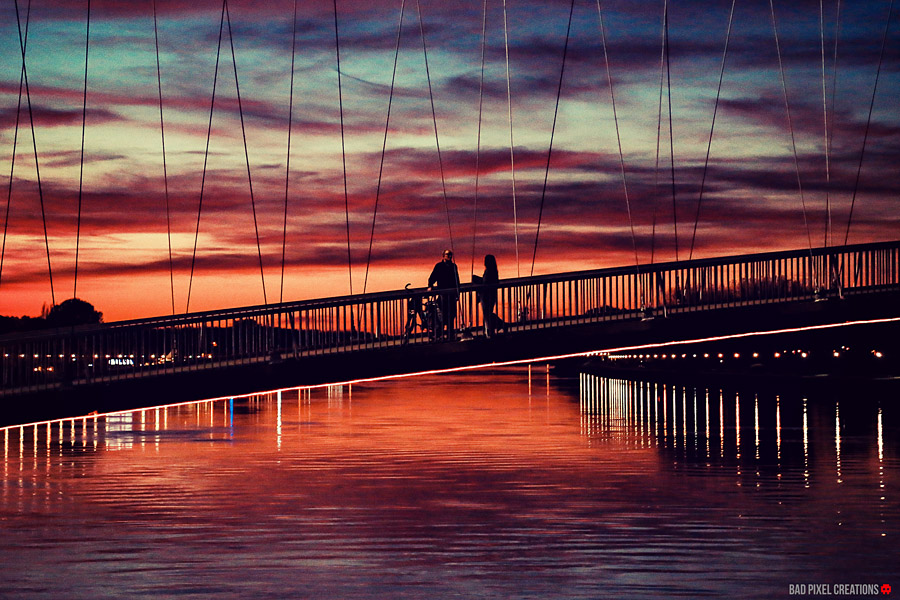 Početak na mostuDok smo tako stajali na mostu gledajući se ravno u zjenice , rekao sam joj :„Nado , volim te !“„Aka , i ja tebe volim !“ rekla je s osmijehom na licu i zaputili smo se kući .Dugo nakon toga smo šutjeli , a zatim sam predložio :„Hajdemo sutra u kazalište .“„Hajdemo!“  rekla je s oduševljenjem jer je znala da ne idem često na kazališne predstave .„Mogla bih ja odabrati predstavu“,  rekla je Nada .„Može!“ složio sam se .„Doći ću po tebe u 14:00 sati“, rekao sam joj .„Može“,složila se Nada.„Bok !“„Bok , vidimo se !“  pozdravio sam se s Nadom i požurio kući . Dugo nakon toga razmišljao sam  o Nadi , o sutrašnjem odlasku u kazalište i o svojoj budućnosti s Nadom .  Otišao sam spavati . Probudio sam se rano ujutro , bila je subota , a ja sam bio jako uzbuđen . Brzo sam doručkovao i oprao zube. Zatim sam smišljao što  joj reći kad se vidimo . Nisam ništa smislio ,a već je bilo vrijeme ručka. Otišao sam u kuhinju i sjeo za stol. Mama je vidjela da sam bio uznemiren pa me upitala :„Aka , zašto si tako uznemiren ?“„Danas ću otići s Nadom u kazalište “, rekao sam mami .„Sviđa li ti se Nada ?“upitala je mama,a kroz mene su prošli trnci.„Da!“ rekao sam pomalo uplašeno .„Zašto mi to ranije nisi rekao ?“ upita mama .„Nisam znao kako da ti to kažem“,odgovorio sam , a ona je prestala s pitanjima i poslužila jelo . Kad sam sve pojeo otišao sam po Nadu . Nada je bila prelijepa, odjenula je plavu haljinu s bijelim cvjetovima i crne kožne cipelice . Imala je dugu smeđu kosu i plave oči . Prišla mi je , uhvatila me za ruku i upitala:„Idemo li ?“„Da!“odgovorio sam bez razmišljanja i krenuli smo . Nije nam trebalo dugo vremena da stignemo do kazališta .Kupili smo dvije ulaznice za kazališnu predstavu . Ne sjećam se kako se zvala predstava ,ali  znam da je bila komedija .Nada se cijelo vrijeme smijala , a ja sam samo gledao u nju . Poslije predstave Nada me upitala :„Sviđa li ti se predstava koju sam odabrala ?“„Da , jako je smiješna “,odgovorio sam .„Drago mi je da ti se predstava svidjela “,rekla je Nada . Ja sam se osmjehnuo i krenuli smo kući .Kad smo bili blizu njezine kuće, mahnula mi je i ušla u kuću , a ja sam otišao svojoj kući ispunjen radošću. Karla Gavić 7.bMentorica:Matija Radoš,prof.